Meeting the Challenge of the Apprenticeship ReformsDate: Thursday 29 November 2018Time: 10:00 – 16:15 (lunch included)Venue: Hogs Back Hotel, Seale, Farnham, Surrey, GU10 1EXCost: £100 per delegate*Delegate Details:Organisation Details:*A charge of £100 will be made for each delegate.  This will be invoiced prior to the event.  Substitutions are allowed but no refunds will be given in the event of non-attendance or cancellation.Please complete and return this booking form to sue@alpsurrey.co.uk by Friday 2 November 2018.Kindly sponsored by:Creative Education, e-learning WMB, Learning Curve Group, MWS - Aptem & OneFile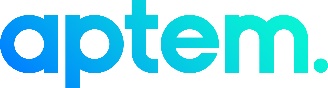 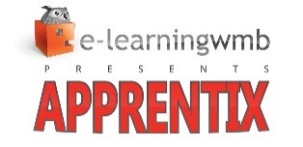 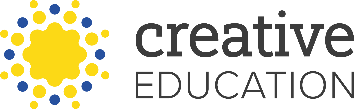 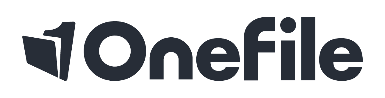 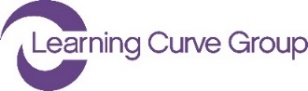 Delegate NameJob TitleContact Details:
Mobile phone and email addressAny dietary or mobility requirementsCompany Name and Address for Invoice*Contact NameEmailContact Number